ANCIENT GREEK SCULPTURE 
Possible Functions of Sculpture in the Ancient World: 1:  icon / image 		idol - worship or veneration 2:  monument	   		propaganda - inspire or to be revered 3:  historical record		narrative e- record event for the future 4:  decorative element 	embellishment - to architecture 5:  theoretical investigation 	canon - an intellectual construct of an aesthetic ideal Possibilities for Analysis:	Stance / Presentation		       Anatomical Detail / CorrectnessMovement / Gesture	Facial expressionNegative spaceOrganic / Geometric FormTechnique / Material	STYLISTIC ANALYSIS/Formal qualities: (Form, Proportion, Mass, Volume, Space, Texture, Balance, Repetition, Rhythm)Methods of Creating Sculpture:1: Subtractive Method: the form is created by removing (as in carving) from a block or mass.2: Additive Method: the form is built up by modeling in clay, constructing (joining) materials3:  Casting:   Subtractive or additive methods of creating sculpture can then be cast in another material - such as bronze - by taking molds (a three dimensional imprint) from the forms.  Types of Sculpture:	1: Freestanding  		sculpture in the round2: Relief Sculpture 		sculptural forms which project from a surface or backgroundTypes of Relief Sculpture:-  Low Relief:		forms project only slightly from the background.  Also called bas relief.-  High Relief:		form project significantly from the background.-  Negative Relief:	images are incised into a flat surface - emphasis on contours and outlines rather than forms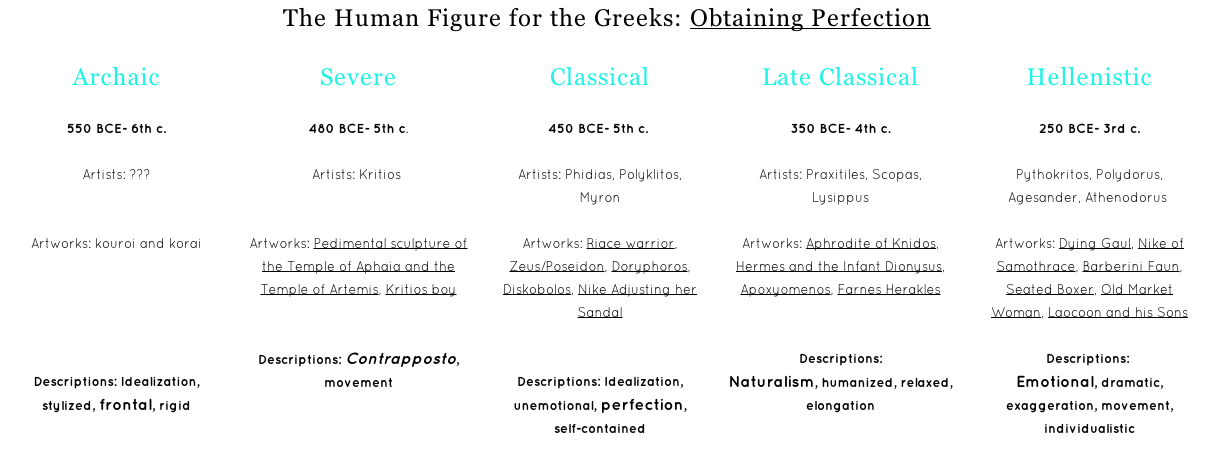 ANCIENT GREEK ARCHITECTURE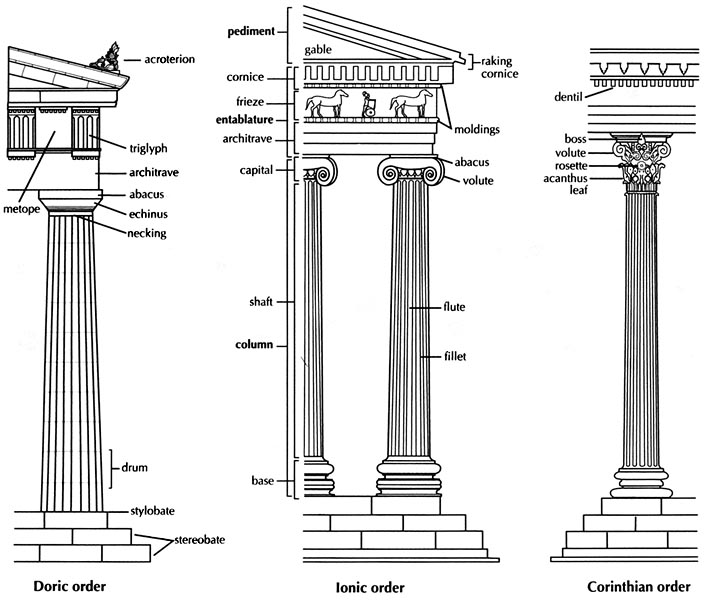 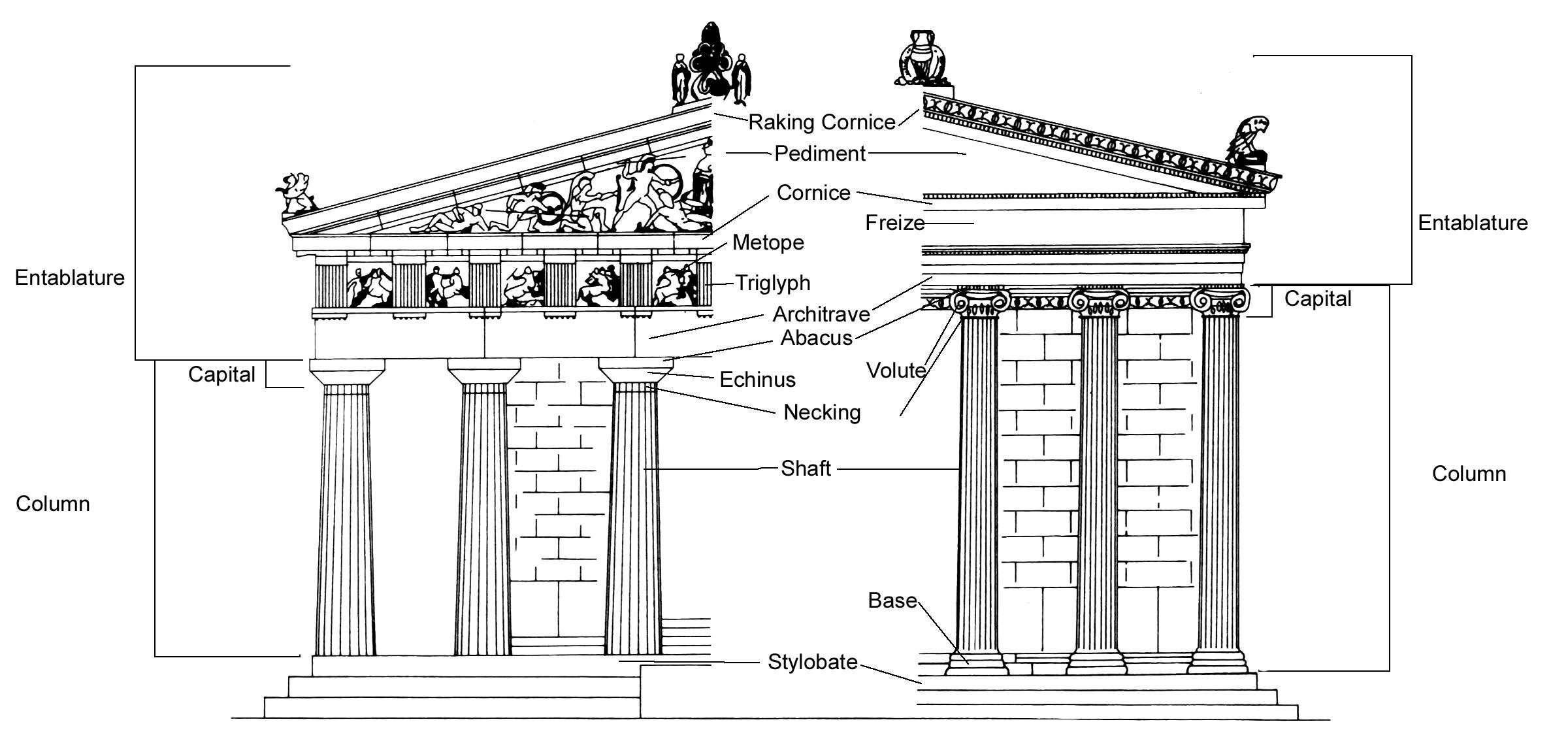 